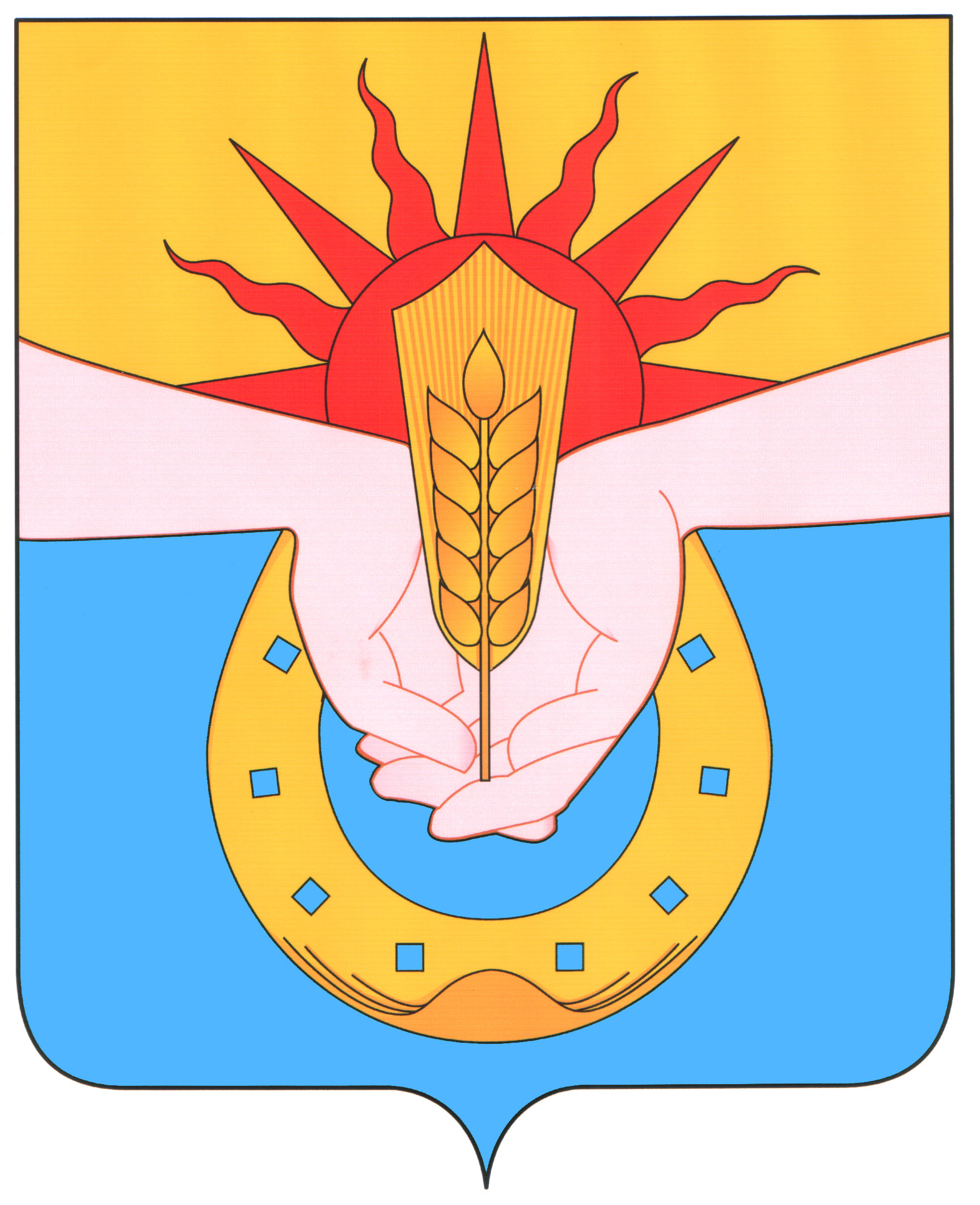 Совет муниципального образованияУспенский район40 сессияРЕШЕНИЕот  28 марта 2018 года    	                                                        № 272с. УспенскоеО согласовании приема  имущества из муниципальной собственности Трехсельского сельского поселения Успенского района в муниципальную собственность муниципального образования Успенский районРуководствуясь Федеральным законом от 6 октября 2003 г. N 131-ФЗ "Об общих принципах организации местного самоуправления в Российской Федерации", руководствуясь Положением «О порядке управления и распоряжения объектами муниципальной собственности муниципального образования Успенский район», утвержденным решением Совета муниципального образования Успенский район от 28 марта 2017 года  № 168, и решением Совета Трехсельского сельского поселения от 29 января 2018 года №167 «О согласовании передачи объектов движимого и недвижимого имущества находящегося в собственности Трехсельского сельского поселения Успенского района в муниципальную собственность муниципального образования Успенский район»,  р е ш и л:1.	Дать согласие администрации муниципального образования Успенский район на прием из муниципальной собственности Трехсельского сельского поселения Успенского  района  в  муниципальную собственность муниципального образования Успенский район имущества, в соответствии с приложением к настоящему решению.2. 	Заместителю главы муниципального образования Успенский район по вопросам экономического развития В.В. Шевченко выполнить все необходимые действия, связанные с приемом из муниципальной собственности Трехсельского сельского поселения Успенского района в собственность муниципального образования Успенский район движимого и недвижимого имущества, указанного в пункте 1 настоящего решения.3. 	Контроль за выполнением настоящего решения возложить на председателя постоянной комиссии по социально-экономическим вопросам и бюджету, финансам, налогам и распоряжению муниципальной собственностью Совета муниципального образования Успенский район В.В. Алексакина и заместителя главы муниципального образования Успенский район по вопросам экономического развития В.В.Шевченко.4. Решение вступает в силу со дня его обнародования.Глава муниципальногообразования Успенский район                                                            Г.К. БахилинПредседатель Совета муниципального образования Успенский район 							                      Р.Х. ВоруковЗаместитель главы муниципального образования Успенский район  по вопросам    экономического развития				                             В.В. Шевченко_____________Начальник юридического отделаадминистрации муниципального                                                          образования Успенский район                                                     С.Д. Барышевский_____________Заместитель главы муниципальногообразования Успенский район по                                                             социальному комплексу                                                                  Т.Н. Никифорова                    _____________Приложениек решению Совета муниципального образования Успенский район от  28 марта 2018 года №  272Имущество, подлежащие принятиюв  муниципальную собственность муниципального образования Успенский районГлава муниципальногообразования Успенский район                                                               Г.К. Бахилин№ п/пНаименованиеКадастровый номер объектаНасос К 100-80-160Эл.двигатель 18,5x 3000Сооружение водозаборное (емкость для воды) объем 250 куб.м.23:34:0701000:1063Сооружение водозаборное (емкость для воды) объем 250 куб.м.23:34:0701000:1062Водопроводные сети 3369,0 м., с.Трехсельское23:34:0701000:895Водопроводные сети 3412,6 м.,х.Воронежский23:34:0703000:262Водопроводные сети 3658,6 м,с.Новоурупское23:34:0000000:151Водопроводные сети 2159,0 м., с.Пантелеймоновское23:34:0705001:265Станция 1-го подъема, насосная с пристройкой, лит.Б, общая площадь 45,2 кв.м.23:34:0703001:260Станция 2-го подъема, насосная с пристройкой, лит.Б, общая площадь 37,0 кв.м.23:34:0703001:261Счетчик для воды 100сГСУГИС инв.             № 110106000000036